О признании утратившим силу постановление главы Эльбарусовского сельского поселения Мариинско-Посадского района Чувашской Республики от 14.05.2021 №31       «О назначении публичных слушаний по проекту внесения изменений в Правила землепользования и застройки на территории Эльбарусовского сельского поселения»      Руководствуясь Градостроительным кодексом Российской Федерации, Федеральным законом от 01.01.2001 г. «Об общих принципах организации местного самоуправления в Российской Федерации», Уставом Эльбарусовского сельского поселения, постановлением   № 25 от 28.04.2021 главы администрации «О подготовке проекта решения о внесении изменений в Правила землепользования и застройки Эльбарусовского сельского поселения», администрация Эльбарусовского сельского  поселения ПОСТАНОВЛЯЕТ:          1. Признать утратившим силу постановление главы Эльбарусовского сельского поселения Мариинско-Посадского района Чувашской Республики от 14.05.2021 № 31 «О назначении публичных слушаний по проекту внесения изменений в Правила землепользования и застройки на территории Эльбарусовского сельского поселения».2. Настоящее постановление  опубликовать в муниципальной газете «Посадский вестник».Глава Эльбарусовского сельского поселения                                   Р.А.КольцоваЧĂВАШ РЕСПУБЛИКИСĔНТĔРВЁРРИ РАЙОНЕХУРАКАССИ ЯЛ ПОСЕЛЕНИЙĔНПУСЛАХЕЙЫШĂНУ21.06.2021ҫ  № 35Хуракасси ялĕ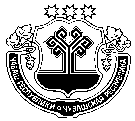 ЧУВАШСКАЯ РЕСПУБЛИКАМАРИИНСКО-ПОСАДСКИЙ РАЙОНГЛАВАЭЛЬБАРУСОВСКОГО СЕЛЬСКОГО ПОСЕЛЕНИЯПОСТАНОВЛЕНИЕ21 июня 2021 № 35 деревня Эльбарусово